„PL/2019/PR/0070 "Pakiet szkoleniowy SG na rzecz bezpieczeństwa granic UE", współfinansowany ze środków Unii Europejskiej w ramach Programu Krajowego Funduszu Bezpieczeństwa Wewnętrznego.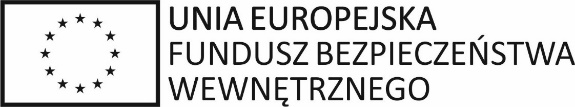 Załącznik nr 1 do zapytania ofertowegoEgz. nr ….Projekt umowy ……………Zawarta dnia ...................................... w Kętrzynie pomiędzy: Warmińsko-Mazurskim Oddziałem Straży Granicznej im. gen. bryg. Stefana Pasławskiego,                 ul. Gen. Władysława Sikorskiego 78, 11-400 Kętrzyn, posiadającym: NIP: 742-000-73-89, REGON:510207605, reprezentowanym przez Komendanta Warmińsko-Mazurskiego Oddziału Straży Granicznej w imieniu którego działa:………………………………………………………………………………………………….przy kontrasygnacie ………………………………………………………………………………………………….. zwanym dalej w treści umowy „Zamawiającym”a …………………………………………………………………………………………………..zwanym dalej w treści umowy „Wykonawcą”W wyniku przeprowadzonego przez Zamawiającego rozpoznania rynku została zawarta umowa o następującej treści: § 1Przedmiotem umowy jest realizacja robót budowlanych w ramach zadania
pn. „Remont części pomieszczeń w budynku nr 14 w m. Kętrzyn”, którego szczegółowy zakres określa opis przedmiotu zamówienia zawierający dokumentację projektową, stanowiący załącznik nr 1 do niniejszej umowy.Wykonawca zobowiązuje się wykonać przedmiot umowy zgodnie z załączonym opisem przedmiotu zamówienia, zasadami współczesnej wiedzy technicznej, prawa budowlanego oraz postanowieniami niniejszej umowy.Wykonawca oświadcza, że przed podpisaniem niniejszej umowy, zapoznał się ze wszystkimi dokumentami oraz warunkami umowy, w tym opisem przedmiotu zamówienia i oświadcza, że nie wnosi do nich żadnych zastrzeżeń i uwzględnił je w wynagrodzeniu. Jednocześnie Wykonawca oświadcza, że oświadczenie to nie zostało złożone pod wpływem błędu, ani nie jest obarczone jakąkolwiek inną wadą oświadczenia woli skutkującą jego nieważnością.§ 21. Wykonawca może powierzyć wykonanie części zamówienia Podwykonawcom. Powierzenie wykonania części zamówienia podwykonawcom nie zwalnia Wykonawcy                                     z odpowiedzialności za należyte wykonanie tego zamówienia.2. Do zawarcia przez Wykonawcę umowy o roboty budowlane z Podwykonawcą jest wymagana zgoda Zamawiającego.3. Wykonawca zamierzający zawrzeć umowę o podwykonawstwo, której przedmiotem są roboty budowlane, jest obowiązany do przedłożenia Zamawiającemu, przed  podpisaniem umowy, projektu umowy, a także projektu jej zmiany, celem akceptacji przez Zamawiającego.4. Jeżeli Zamawiający w terminie 14 dni od przedstawienia mu przez Wykonawcę projektu umowy z Podwykonawcą, a także projektu jej zmiany, nie zgłosi na piśmie sprzeciwu lub zastrzeżeń, uważa się, że wyraził zgodę na zawarcie umowy lub jej zmianę.5. Umowy z Podwykonawcami nie mogą zawierać postanowień kształtujących prawa 
i obowiązki podwykonawcy, w zakresie kar umownych oraz postanowień dotyczących warunków wypłaty wynagrodzenia, w sposób dla niego mniej korzystny niż prawa 
i obowiązki Wykonawcy, ukształtowane postanowieniami niniejszej umowy oraz powinny być zawarte w formie pisemnej pod rygorem nieważności.6. Po akceptacji umowy z Podwykonawcami przez Zamawiającego, Wykonawca przedkłada Zamawiającemu poświadczoną za zgodność z oryginałem kopię zawartej umowy 
o podwykonawstwo, której przedmiotem są roboty budowlane, a także jej zmianę w terminie 7 dni kalendarzowych od dnia jej zawarcia.7. Zamawiający ponosi solidarną odpowiedzialność z Wykonawcą za zapłatę wynagrodzenia dla Podwykonawcy za wykonane roboty budowlane wyłącznie w przypadku wypełnienia zobowiązań określonych w ust. od 2 do 6.8. Zlecenie wykonania części robót budowlanych Podwykonawcom nie zmienia zobowiązań Wykonawcy wobec Zamawiającego za wykonanie tej części robót budowlanych. Wykonawca jest odpowiedzialny za działania, uchybienia i zaniedbania Podwykonawców
 i ich pracowników w takim samym stopniu, jakby to były działania, uchybienia 
i zaniedbania jego własnych pracowników.9. W przypadku zawarcia umowy Wykonawcy z Podwykonawcą, zmiany Podwykonawcy, zmiany warunków umowy z Podwykonawcą bez zgody Zamawiającego oraz w przypadku nieuwzględnienia sprzeciwu lub zastrzeżeń do umowy zgłoszonych przez Zamawiającego zgodnie z ustaleniami ust. 3 i 4, Zamawiający zwolniony jest z odpowiedzialności określonej w ust. 7.10. Wykonawca gwarantuje, że Podwykonawca dysponuje potencjałem techniczno-ekonomicznym i kadrą techniczną w takim zakresie, aby wykonać prawidłowo obowiązki objęte niniejszą umową oraz jest ubezpieczony od odpowiedzialności cywilnej.11. Faktura wystawiona przez Wykonawcę po wykonaniu i odebraniu robót budowlanych, których zakres obejmował prace wykonane przez Podwykonawcę, uregulowana będzie przez Zamawiającego w terminie do 30 dni kalendarzowych od daty otrzymania przez Zamawiającego prawidłowo wystawionej faktury oraz po dostarczeniu przez Wykonawcę oświadczenia Podwykonawcy o uregulowaniu zobowiązania przez Wykonawcę, stanowiącego załącznik nr 2 do niniejszej umowy. Zamawiający jest uprawniony do wstrzymania zapłaty wynagrodzenia na rzecz Wykonawcy do czasu uregulowania jego zobowiązań wobec Podwykonawcy. Jeżeli opóźnienie w zapłacie należnego dla Podwykonawcy wynagrodzenia przekroczy 14 dni kalendarzowych Zamawiający ma prawo dokonać zapłaty zaległych kwot bezpośrednio na rzecz Podwykonawców, odejmując wypłacone kwoty od wynagrodzenia Wykonawcy.12. Wykonawca oświadcza, że wyraża zgodę na potrącenie w rozumieniu art. 498 i 499 Kodeksu cywilnego powstałej należności, o której mowa w ust. 11 z wynagrodzenia, 
o którym mowa w § 7 ust. 1. Jednocześnie Wykonawca oświadcza, że oświadczenie to nie zostało złożone pod wpływem błędu, ani nie jest obarczone jakąkolwiek inną wadą oświadczenia woli skutkującą jego nieważnością.§ 3Wykonawca przystąpi do realizacji robót budowlanych, w terminie do 6 dni kalendarzowych od daty przekazania terenu prowadzenia robót budowlanych. Przekazanie terenu Wykonawcy nastąpi w ciągu trzech dni kalendarzowych od daty zawarcia umowy.Termin wykonania przedmiotu umowy wynosi 65 dni od dnia zawarcia niniejszej umowy.Za datę zakończenia przedmiotu umowy przyjmuje się datę pisemnego zgłoszenia Zamawiającemu gotowości do odbioru robót, potwierdzonego przez koordynatora umowy, które będzie poprzedzone faktycznym zakończeniem wszystkich prac. W przypadku stwierdzenia niewykonania wszystkich prac objętych przedmiotem umowy koordynator umowy może odmówić potwierdzenia wykonania przedmiotu umowy. Rozpoczęcie odbioru robót budowlanych nastąpi w terminie do 5 dni kalendarzowych od pisemnego zgłoszenia Zamawiającemu gotowości do odbioru, potwierdzonego przez koordynatora umowy, a zakończenie odbioru nastąpi nie później niż w 10 dniu od daty rozpoczęcia odbioru. W odbiorze uczestniczyć będzie komisja złożona z przedstawicieli obu stron umowy przy udziale koordynatora umowy.Z czynności odbioru, o których mowa w ust. 4, zostanie spisany protokół odbioru robót budowlanych, zawierający wszelkie ustalenia dokonane w toku odbioru i podpisany przez obie strony. Przedmiotowy protokół podlegać będzie zatwierdzeniu przez Zamawiającego.W przypadku stwierdzenia wad i uwag w trakcie odbioru robót budowlanych przez komisję, Wykonawca zobowiązany jest do ich usunięcia w terminie określonym                                 w protokole odbioru. Usunięcie wad i uwag określonych w ust. 6 zostanie potwierdzone protokołem odbioru wad i uwag podpisanym przez obie strony. Przedmiotowy protokół podlegać będzie zatwierdzeniu przez Zamawiającego.W przypadku, gdy Wykonawca nie usunie wad i uwag w wyznaczonym terminie, Zamawiający może zlecić ich usunięcie innemu podmiotowi na koszt Wykonawcy.Wykonawca przekaże Zamawiającemu w trakcie odbioru robót budowlanych dokumenty wymienione w opisie przedmiotu zamówienia pozwalające na ocenę prawidłowości wykonania przedmiotu odbioru.§ 4Do obowiązków Zamawiającego należy przekazanie Wykonawcy terenu prowadzenia robót budowlanych,wskazanie Wykonawcy miejsca poboru wody i energii elektrycznej,wskazanie miejsca do organizacji zaplecza technicznego.Zamawiający nie ponosi odpowiedzialności za mienie Wykonawcy zgromadzone na terenie wykonywanych robót.Zamawiający w celu realizacji robót budowlanych umożliwi wjazd Wykonawcy, Podwykonawcy oraz firmie realizującej czynności na rzecz Wykonawcy bądź Podwykonawcy na teren Komendy Warmińsko-Mazurskiego Oddziału Straży Granicznej przy ul. Gen. Władysława Sikorskiego 78 w Kętrzynie na podstawie aktualnej listy osób
 i pojazdów przekazanej Kierownikowi Zmiany, po okazaniu dokumentu tożsamości osoby wchodzącej na teren Warmińsko-Mazurskiego Oddziału Straży Granicznej.Zgodę na wstęp na teren Warmińsko-Mazurskiego Oddziału Straży Granicznej wyraża Kierownik Zmiany Warmińsko-Mazurskiego Oddziału Straży Granicznej. Listę, o której mowa w ust. 3 należy dostarczyć Kierownikowi Zmiany Warmińsko-Mazurskiego Oddziału Straży Granicznej nie później niż przed wejściem pierwszej osoby realizującej przedmiot zamówienia. W zależności od potrzeb Wykonawca zobowiązany jest na bieżąco uaktualniać niniejszą listę.§ 5Do obowiązków Wykonawcy należy:wykonanie przedmiotu umowy zgodnie z:opisem przedmiotu zamówienia, w tym dokumentacją projektową;ofertą Wykonawcy;przepisami techniczno – budowlanymi;zasadami sztuki budowlanej i wiedzy technicznej;warunkami zapytania ofertowego,wykonanie i utrzymanie na swój koszt zaplecza, zabezpieczenie mienia znajdującego się na terenie prowadzonych robót budowlanych, a także prowadzenie robót zgodnie                z przepisami bezpieczeństwa i higieny pracy, ppoż, sanitarnymi oraz innymi obowiązującymi przepisami prawa,w czasie realizacji robót budowlanych:zapewnienie ciągłego kierownictwa przez koordynatora robót, o którym mowa  
w § 10 ust. 2 niniejszej umowy; utrzymanie terenu budowy i stanowisk roboczych w stanie wolnym od przeszkód komunikacyjnych oraz usuwanie niepotrzebnych urządzeń pomocniczych i prowizorycznych, zbędnych materiałów, odpadów i śmieci; zabezpieczenie i oznakowanie terenu budowy zgodnie z obowiązującymi przepisami prawa przez cały czas trwania robót budowlanych;umożliwienie przeprowadzenia odbioru robót;bieżące sprzątanie, czyszczenie i porządkowanie terenu prowadzenia robót budowlanych, każdorazowe porządkowanie ciągów komunikacyjnych; zabezpieczenie mienia Zamawiającego w sposób zapewniający jego ochronę przed zniszczeniem bądź uszkodzeniem;na swój koszt naprawienie lub doprowadzenie do stanu poprzedniego, w przypadku spowodowania szkody, a także zniszczenia lub uszkodzenia mienia Zamawiającego;zapewnienie realizacji prac przez odpowiednio wykwalifikowanych i posiadających odpowiednie uprawnienia osób oraz gwarantujących poprawność i właściwą jakość wykonanych prac,przedłożenie w terminie 10 dni kalendarzowych od daty zawarcia niniejszej umowy kosztorysu w wersji papierowej obejmującego wykonanie robót budowlanych przedmiotu zamówienia sporządzonego metodą kalkulacji szczegółowej obejmującego zakres niniejszej umowy. Kosztorys powinien zostać sporządzony metodą szczegółową w rozumieniu przepisów rozporządzenia Ministra Rozwoju 
i Technologii z dnia 20 grudnia 2021 r. w sprawie określenia metod i podstaw sporządzania kosztorysu inwestorskiego, obliczania planowanych kosztów prac projektowych oraz planowanych kosztów robót budowlanych określonych                                   w programie funkcjonalno-użytkowym (Dz.U, 2021 poz. 2458) oraz powinien zawierać zestawienie materiałów użytych do realizacji robót ze wskazaniem ich cen, sprzętu z podaną stawką m-g., stawka roboczogodziny oraz narzuty: koszty pośrednie, koszty zakupu materiałów i zysk kalkulacyjny,po zakończeniu robót - uporządkowanie i przekazanie Zamawiającemu terenu prowadzenia robót budowlanych wraz z przedmiotem niniejszej umowy w terminie ustalonym na dzień odbioru końcowego robót,przedłożenie instrukcji bezpieczeństwa wykonywania robót budowlanych lub planu bezpieczeństwa i ochrony zdrowia BIOZ, celem zaopiniowania przez służbę BHP w terminie do 7 dni kalendarzowych od daty zawarcia niniejszej umowy,ochrona tajemnicą wszystkich danych technicznych i projektowych dotyczących Zamawiającego, w posiadanie których wejdzie podczas realizacji umowy oraz nie wykorzystywania ich do innych celów niż wynikających z treści umowy,przestrzeganie przepisów określonych przez Zamawiającego regulujących zasady postępowania w zakresie COVID-19,informowanie Zamawiającego o każdej zmianie adresu siedziby bądź nazwy firmy.  Niniejsza zmiana powinna być dokonana w formie dokumentowej i nie będzie traktowana jako zmiana umowy wymagająca aneksu.§ 6Dostarczone przez Wykonawcę materiały i urządzenia na potrzeby realizacji przedmiotu umowy winny być fabrycznie nowe.  Materiały i urządzenia dostarczone przez Wykonawcę, o których mowa w ust. 1 powinny odpowiadać przepisom dla wyrobów dopuszczonych do obrotu i stosowania w budownictwie określonych w art. 10 ustawy z dnia 7 lipca 1994 r. - Prawo budowlane (t.j. Dz. U. z 2021 r. poz. 2351 z późn. zm.).Wykonawca obowiązany jest przechowywać przez okres wykonywania robót dokumenty potwierdzające, że materiały określone w ust. 2 odpowiadają przepisom określonym w tym ustępie i po zakończeniu budowy przekazać je Zamawiającemu.W przypadku powstania odpadów w toku wykonywania robót budowlanych, Wykonawca, jako wytwórca odpadów w rozumieniu przepisów ustawy z dnia 27 kwietnia 2001 r. Prawo ochrony środowiska (t.j. Dz. U. z 2021 r. poz. 1973 z poźn. zm.) oraz ustawy z dnia 
14 grudnia 2012 r. o odpadach (t.j. Dz. U. z 2022 r. poz. 699), na swój koszt będzie postępował  z nimi zgodnie z obowiązującymi przepisami. § 7Strony ustalają za wykonanie przedmiotu umowy wynagrodzenie brutto ustalone w wyniku przeprowadzonego rozpoznania rynku, w kwocie ………………. zł brutto (słownie: ……………………………………………………………………………. złotych brutto).Wynagrodzenie brutto za wykonanie przedmiotu umowy zawiera wszystkie koszty niezbędne do realizacji zamówienia wynikające z opisu przedmiotu zamówienia, dokumentacji projektowej, zapisów niniejszej umowy oraz zapytania ofertowego. Są to w szczególności następujące koszty: wszelkich robót przygotowawczych, porządkowych, wykonania robót budowlanych, wywozu i utylizacji odpadów budowlanych, wykonanie niezbędnych pomiarów, związane z odbiorem robót budowlanych, gwarancji i rękojmi, wykonania napraw i innych czynności niezbędnych do wykonania przedmiotu umowy oraz powstałych szkód powstałych z winy Wykonawcy.Podstawą do rozliczenia za wykonane roboty budowlane, będzie wystawiona faktura VAT przez Wykonawcę, na podstawie zatwierdzonego przez Zamawiającego protokołu odbioru robót budowlanych, o którym mowa w § 3 ust. 5.Prawidłowo wystawiona przez Wykonawcę faktura VAT, wraz z wymaganymi dokumentami dotyczącymi Podwykonawstwa w przypadku zgłoszenia Podwykonawców, płatna będzie w terminie 30 dni od daty jej otrzymania przez Zamawiającego. W przypadku zgłoszenia Podwykonawców i dalszych Podwykonawców zapisy § 2 ust. 11-12 stosuje się odpowiednio.Zamawiający informuje, że stosuje mechanizm podzielonej płatności zgodnie z art. 108 a-d ustawy z dnia 11 marca 2004 r. o podatku od towarów i usług (t.j. Dz.U. z 2022 r. poz. 931).Za datę zapłaty przyjmuje się datę obciążenia rachunku Zamawiającego.Za media Zamawiający obciąży Wykonawcę fakturą VAT:za wodę – w formie ryczałtu, stanowiącego 0,3 % wartości robót brutto, określonych w fakturze Wykonawcy,za energię elektryczną – w formie ryczałtu, stanowiącego 0,6 % wartości robót brutto określonych w fakturze Wykonawcy.Do kwot za media obliczonych zgodnie z ust. 7 doliczony zostanie podatek VAT.§ 8Wykonawca udziela Zamawiającemu na wykonane przez siebie roboty budowlane objęte niniejszą umową gwarancji na okres 5 lat oraz rękojmi za wady o 1 rok dłużej licząc od daty upływu terminu gwarancji.Bieg terminu gwarancji i rękojmi rozpoczyna się w dniu następnym, licząc od dnia protokolarnego odbioru robót budowlanych.W przypadku wyrobów, których okres gwarancji udzielonej przez producenta wykracza poza termin gwarancji wynikający z niniejszej umowy Wykonawca zobowiązany jest do przeniesienia jej na rzecz Zamawiającego.Wykonawca nie może odmówić naprawy gwarancyjnej w wypadku jeśli warunki gwarancji wymagają wykonania okresowych przeglądów i konserwacji urządzeń, a ww. czynności nie zostały zrealizowane. Zamawiający miesiąc przed upływem terminu gwarancji przeprowadzi przegląd gwarancyjny. O terminie przeglądu gwarancyjnego Wykonawca zostanie poinformowany w formie pisemnej.Z przeglądu, o którym mowa w ust. 5 sporządzony zostanie protokół. Zatwierdzony protokół przez Zamawiającego przesłany zostanie Wykonawcy.Wykonawca zobowiązany jest do realizacji postanowień wynikających z protokołu o którym mowa w ust. 6.O wykryciu wady Zamawiający obowiązany jest zawiadomić Wykonawcę na piśmie ze wskazaniem terminu na usunięcie wady.Wykonawca zobowiązuje się usuwać na swój koszt wady stwierdzone w przedmiocie niniejszej umowy oraz szkody powstałe w wyniku tych wad, w okresie gwarancji
i rękojmi w terminach technicznie i organizacyjnie uzasadnionych, wyznaczonych przez Zamawiającego.Usunięcie wad winno być stwierdzone protokolarnie.Wykonawca nie może odmówić usunięcia wad na swój koszt bez względu na wysokość związanych z tym kosztów.W przypadku nieusunięcia wad w wyznaczonym terminie Zamawiający będzie uprawniony do zastępczego usunięcia wad na koszt Wykonawcy.§ 9Wykonawca zapłaci Zamawiającemu karę umowną:za zwłokę w realizacji przedmiotu umowy licząc od następnego dnia po upływie terminu, o którym mowa w § 3 ust. 2 do dnia potwierdzenia przez koordynatora umowy zakończenia robót, do 10 dni w wysokości 150,00 zł brutto za każdy dzień zwłoki, a od 11 dnia zwłoki wyłącznie karę w wysokości 8.500,00 zł, z zastrzeżeniem § 11 ust. 1 pkt 5 niniejszej umowy,   za zwłokę w dostarczeniu kosztorysu w wersji papierowej, o którym mowa w § 5 pkt. 5 niniejszej umowy, do 15 dni zwłoki w wysokości 80,00 zł brutto za każdy dzień zwłoki po terminie określonym w § 5 pkt. 5 niniejszej umowy, a od 16 dnia zwłoki wyłącznie karę w wysokości 1.800,00 zł, z zastrzeżeniem § 11 ust. 1 pkt 6 niniejszej umowy,za zwłokę w dostarczeniu instrukcji bezpieczeństwa wykonywania robót budowlanych lub planu bezpieczeństwa i ochrony zdrowia BIOZ, o którym mowa w § 5 pkt. 7 niniejszej umowy, Zamawiającemu przysługuje prawo naliczenia kary umownej do 8 dni zwłoki w wysokości 80,00 zł brutto za każdy dzień zwłoki po terminie określonym w § 5 pkt. 7 niniejszej umowy, a od 9 dnia zwłoki wyłącznie karę w wysokości 1.800,00 zł, , z zastrzeżeniem § 11 ust. 1 pkt 6 niniejszej umowy,za zwłokę w usunięciu wad i usterek stwierdzonych przy odbiorze końcowym robót budowlanych lub w okresie trwania gwarancji i rękojmi za wady, licząc od następnego dnia po upływie terminu wyznaczonego na usunięcie wad, do 10 dni w wysokości 80,00 zł brutto za każdy dzień zwłoki, a od 11 dnia zwłoki wyłącznie karę w wysokości 1.500,00 zł.Za odstąpienie od umowy z powodu okoliczności, za które odpowiada Wykonawca, oraz za odstąpienie od umowy przez Wykonawcę, Zamawiającemu przysługuje kara umowna w wysokości 20% wartości wynagrodzenia umownego określonego w § 7 ust. 1 niniejszej umowy.Za odstąpienie od umowy z powodu okoliczności, za które odpowiada Zamawiający Wykonawcy przysługuje kara umowna w wysokości 20% wartości wynagrodzenia umownego określonego w § 7 ust. 1 niniejszej umowy.O odstąpieniu od umowy Strony będą informowały się w formie pisemnej pod rygorem nieważności.Zamawiający ma prawo dochodzić odszkodowania na zasadach Kodeksu cywilnego, jeżeli szkoda przewyższy wysokość zastrzeżonych kar umownych.Wykonawca oświadcza, że wyraża zgodę na potrącenie w rozumieniu art. 498 i 499 Kodeksu cywilnego powstałej należności w przypadku naliczenia kar umownych,                        o których mowa w ust. 1 i 2. Jednocześnie Wykonawca oświadcza, że oświadczenie to nie zostało złożone pod wpływem błędu, ani nie jest obarczone jakąkolwiek inną wadą oświadczenia woli skutkującą jego nieważnością.Zamawiający oświadcza, że wystawi Wykonawcy notę zawierającą szczegółowe naliczenie kary umownej w przypadku zaistnienia sytuacji, o której mowa w ust. 1 i 2. Nota płatna będzie w terminie 21 dni od daty wystawienia jej przez Zamawiającego. W przypadku niezachowania terminu, o którym mowa w ust. 7, Zamawiający naliczy odsetki ustawowe za opóźnienie za każdy dzień zwłoki.§ 10Zamawiający wyznaczy koordynatora umowy: …………………………, tel. kontaktowy nr …………………..  ds. koordynacji czynności pomiędzy Zamawiającym,                                          a Wykonawcą.Wykonawca wyznaczy koordynatora robót: ……………………  Koordynator robót działa na rachunek Wykonawcy.  Wykonawca ponosi pełną odpowiedzialność za teren prowadzenia robót budowlanych                       z chwilą jego przejęcia.Koordynator robót o którym mowa w ust. 2, będzie pełnił funkcję koordynatora ds. bezpieczeństwa i higieny pracy, zgodnie z art. 208 § 1 ustawy z dnia 26 czerwca 1974 roku Kodeks pracy.Wykonawca oświadcza, że koordynator robót, o którym mowa w ust. 4 posiada  odpowiednie przeszkolenie, zna przepisy budowlane i posiada wiedzę w zakresie przepisów BHP.Wszelkie polecenia wydawane Wykonawcy przez Zamawiającego, jak również zapytania i odpowiedzi dotyczące realizacji niniejszej umowy wymagają formy pisemnej pod rygorem nieważności. Zmiana osób, o których mowa w ust. 1 i 2, powinna być dokonana w formie dokumentowej i nie będzie traktowana jako zmiana umowy.§ 11Zamawiającemu przysługuje prawo odstąpienia od umowy w następujących sytuacjach, gdy:wystąpią istotne zmiany okoliczności powodujące, że wykonanie umowy nie leży 
w interesie publicznym, czego nie można było przewidzieć w chwili zawarcia umowy, lub dalsze wykonywanie umowy może zagrozić istotnemu interesowi bezpieczeństwa państwa lub bezpieczeństwu publicznemu, zostanie podjęta uchwała o rozwiązaniu Wykonawcy lub Wykonawca przystąpi
do likwidacji działalności gospodarczej,zostanie wydany nakaz zajęcia majątku Wykonawcy,Wykonawca zaniechał realizacji umowy tj. w sposób nieprzerwany nie realizuje jej przez okres 7 dni, lub tempo robót w ocenie Zamawiającego nie gwarantuje dotrzymania umownego terminu wykonania przedmiotu umowy, niedotrzymany został termin przez Wykonawcę realizacji przedmiotu umowy określony w § 3 ust. 2 niniejszej umowy,pomimo uprzedniego pisemnego jednokrotnego upomnienia ze strony Zamawiającego Wykonawca nie wykonuje przedmiotu umowy zgodnie z warunkami umowy lub                      w rażący sposób zaniedbuje zobowiązania umowne, w szczególności nie usuwa wad stwierdzonych podczas odbioru końcowego lub w okresie trwania gwarancji i rękojmi. Oświadczenie o odstąpieniu winno być złożone wykonawcy nie później niż w terminie do 30 dni od dnia:1) powzięcia wiadomości o okolicznościach, o których mowa w ust. 1 pkt. 1-3.2) zaistnienia okoliczności, o których mowa w ust. 1 pkt. 4-6.3. Odstąpienie od umowy z winy Wykonawcy następuje z chwilą otrzymania przez Wykonawcę pisemnego oświadczenia woli o odstąpieniu od umowy wraz z uzasadnieniem. Za prace wykonane do czasu odstąpienia od umowy, Wykonawcy przysługuje jedynie wynagrodzenie za prace faktycznie wykonane zgodnie z zapisami umowy, w tym  opisem przedmiotu zamówienia zawierającym dokumentację projektową, których wycena zostanie wykonana na podstawie przeprowadzonej inwentaryzacji wykonanych robót budowlanych oraz w oparciu o kosztorys, o którym mowa  § 5 pkt 5.Wykonawca udziela gwarancji i rękojmi za wady na okres określony w umowie w § 8       ust. 1 na  część zadania wykonaną przed odstąpieniem od umowy. § 12Wszelkie zmiany niniejszej umowy wymagają formy pisemnej pod rygorem nieważności, 
z zastrzeżeniem § 5 pkt. 10 i § 10 ust. 7 niniejszej umowy.§ 13W sprawach nieuregulowanych w niniejszej umowie mają zastosowanie przepisy ustaw 
z dnia 7 lipca 1994 r. – Prawo budowlane (t.j. Dz. U. z 2021 r. poz. 2351 ze zm.) i ustawy 
z dnia 23 kwietnia 1964 r. - Kodeks cywilny (t.j. Dz. U. z 2022 r. poz. 1360). Spory wynikłe na tle realizacji niniejszej umowy rozstrzygane będą przez Sąd właściwy 
dla siedziby Zamawiającego.§ 14Umowę niniejszą sporządzono w 3 (trzech) jednobrzmiących egzemplarzach: 2 (dwa)                 dla Zamawiającego, 1 (jeden) dla Wykonawcy.Załącznik nr 1 – opis przedmiotu zamówienia.Załącznik nr 2 - oświadczenie o uiszczeniu należnego wynagrodzenia.	          WYKONAWCA                                                                     ZAMAWIAJĄCY